An Banc TeangaCráite ag ceartúcháin!Is múinteoir tú. Seo an obair bhaile a fuair tú ó dhalta amháin. Ceartaigh an obair bhaile. Scríobh isteach an freagra ceart nuair is gá / You are a teacher. This is the homework you received from a student. Correct the homework. Write in the correct answer where it is needed.  Bhí mé ar laethanta saoire i Spáinn.Tá mé ag dul go dtí Baile Átha Cliath.Tá mé ag dul go Béal Feirste. Bhí mé ar laethanta saoire i Ceanada. Bhí mé i Frainc i mbliana.Tá mé ag dul go an Iodáil i mbliana.Bhí mé sa Ghearmáin ar mo laethanta saoire. Tá mé ag dul go dtí Meiriceá i mbliana. Líon na bearnaí leis na freagraí cearta / Fill the blanks with the correct answers. go		sa/san		go dtí 		i/inÚsáidtear _____________ agus __________________ nuair atá An sa logainm.(______________and _______________ are used when An is in the place name.)Úsáidtear ____________ agus ___________________ muna bhfuil An sa logainm. (_____________and ______________ are used when An is not in the place name.)An Banc TeangaAimsir na háiteCén saghas aimsire a shamhlófá leis na háiteanna seo a leanas? Muna bhfuil ainm na háite ar eolas agat bain úsáid as d’fhoclóir chun an t-ainm a aimsiú. Dean nóta d’inscne na bhfocal a chuardaíonn tú / What kind of weather do you associate with the following places? If you do not know the name of the place, use your dictionary to find the name. Make a note of the gender of the words you search for.Na Bahámaí: __________________________________________An Phatagóin: _________________________________________Na hOileáin Fhilipíneacha: ________________________________Sasana: _____________________________________________An Sahára: ___________________________________________Alasca: ______________________________________________Éire: ________________________________________________Chicago: _____________________________________________Conas mar a bhíonn an aimsir sna séasúir éagsúla i do thír dhúchais? Líon isteach an ghreille seo a leanas / What kind of weather do you experience in the different seasons in your native country? Fill in the grid below. Féach ar réamhaisnéis na haimsire ar TG4 (www.tg4.tv) roimh an gcéad rang eile. Éist go géar leis agus breac síos aon fhocail a aithníonn tú thíos / Watch the weather forecast on TG4 before the next class. Listen to it carefully  and write down any words you recognise below. An Banc TeangaÍomhánna mo shaoireMeaitseáil an abairt cheart leis an íomhá cheart / Match the correct sentence to the corresponding picture. Mar shampla: Bhí mé sa Fhrainc ar mo laethanta saoire – e.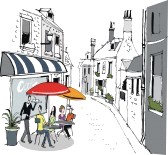 a.			b.  	c.  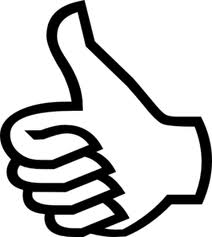 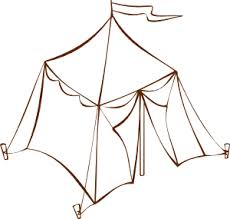 d. 		e. 		f. 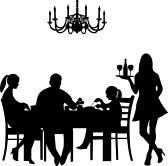 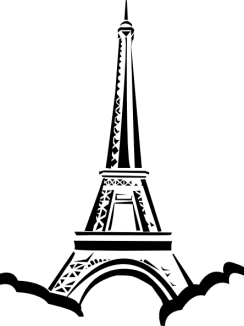 Bhí mé sa Fhrainc ar mo laethanta saoire.  ______Thaitin an áit liom. ______Chaith mé coicís sa Róimh. _____D’fhan mé i bpuball. _____D’ól mé caife i gcaiféanna beaga. _____D’ith mé mo dhinnéar i mbialanna deasa. _____ Líon isteach an ghreille seo leis na freagraí cearta, bunaithe ar an méid atá ar eolas agat faoin aimsir chaite / Fill in this grid with the correct answers, based on what you know about the past tense. d’ 		d’ agus séimhiú		séimhiúAn Banc TeangaCum CeistCum ceisteanna oiriúnacha do na freagraí thíos / Compose suitable questions for the answers below:An Banc TeangaSaoire thar learLéigh an fógra seo a leanas. Chonaic tú é cúpla seachtain ó shin sa ghníomhaireacht taistil áitiúil agus shocraigh tú dul go dtí an Spáinn dá bharr. Tá tú ar ais anois ó do shaoire. Scríobh ríomhphost chuig do chara Aoife faoin tsaoire / Read the following advertisement. You saw it a few weeks ago in the local travel agency and decided to go to Spain. You are now back from your holiday. Write an email to your friend Aoife and tell her all about it. Treoracha don mhúinteoirGníomhaíocht							 Banc teangaMoltaíD’fhéadfá na gníomhaíochtaí seo, nó do rogha díobh, a dhéanamh sa rang chun tacú leis na pointí gramadaí a chlúdaítear, nó d’fhéadfá iad a mholadh mar ghníomhaíochtaí a chuirfeadh leis an bhfoghlaim féinriartha lasmuigh den rang. Má roghnaíonn tú iad a mholadh mar ghníomhaíochtaí a chuirfeadh leis an bhfoghlaim féinriartha, bí cinnte go dtuigfidh na foghlaimeoirí na treoracha a bhaineann leis na gníomhaíochtaí éagsúla. Ceartaigh na gníomhaíochtaí sa chéad rang eile, nó cuir na freagraí ar fáil ar dháileán. D’fhéadfá an obair a bhailiú, a cheartú agus aiseolas a thabhairt ar do chaoithiúlacht.FreagraíCráite ag ceartúcháin!Bhí mé ar laethanta saoire sa Spáinn.Tá mé ag dul go Baile Átha Cliath.Tá mé ag dul go Béal Feirste. Bhí mé ar laethanta saoire i gCeanada. Bhí mé sa Fhrainc i mbliana.Tá mé ag dul go dtí an Iodáil i mbliana.Bhí mé sa Ghearmáin ar mo laethanta saoire. Tá mé ag dul go Meiriceá i mbliana.o	Úsáidtear sa/san agus go dtí nuair atá An sa logainm.o	Úsáidtear i/in agus go muna bhfuil An sa logainm. Íomhánna mo shaoireeafbcdCum CeistAr thaitin…?Ar fhan…?An raibh…?Tá an chuid eile solúbtha.Na séasúirBíonn an aimsir…An t-earrachAn samhradhAn fómharAn geimhreadhAn Aimsir ChaiteAn Aimsir ChaiteAn Aimsir ChaiteBriathra a thosaíonn le consainBriathra a thosaíonn le gutaíBriathra a thosaíonn le f________________________________________________Thaitin________________________________________________D’fhan mé in árasán________________________________________________Bhí siad cairdiúil.________________________________________________Sa Fhrainc. ________________________________________________Bhí sé an-fhuar.________________________________________________Mo chara Nuala. ________________________________________________Cairdiúil. ________________________________________________Ní raibh. Beidh mé ag dul go Cúba an mhí seo chugainn. ________________________________________________Scamallach agus gaofar.________________________________________________Bhí sé róthe. ___________________________________________________Níor thaitin.___________________________________________________I Meiriceá. Saoire shaor!Coiscis sa SpáinnÓstán 4*Bia blastaDeochanna a óltar go háitiúilLinn snámha, trá mhór agus go leor áiseanna eile.Siamsaíocht gach oíche: rince Flamenco, rince Salsa agus ceoltóirí áitiúla!ó:chuig:ábhar: saoire sa Spáinndáta:An Aimsir ChaiteAn Aimsir ChaiteAn Aimsir ChaiteBriathra a thosaíonn le consainBriathra a thosaíonn le gutaíBriathra a thosaíonn le fséimhiúd’ 	d’ agus séimhiú